        Тема бытовых отходов, не теряет своей актуальности уже не одно десятилетие. Это экологическая проблема послужила темой не для одной диссертации или кандидатской, но не смотря на это, проблема остается нерешенной  и по сей день. Мы попытаемся  сегодня взглянуть на эту проблему с другой стороны, больше оптимистической, нежели реалистической, добавить немного юмора, фантазии и…любви к природе. Мы рады Вас приветствовать на подиуме детского сада «Колосок» (корпус №3) на конкурсе  «Эко-Мода -2018». Сегодня вам предстоит стать свидетелями необычного показа модной коллекции, над которой трудились великие модельеры, мастера своего дела  –  это педагоги,  а так же наши воспитанники и их  родители.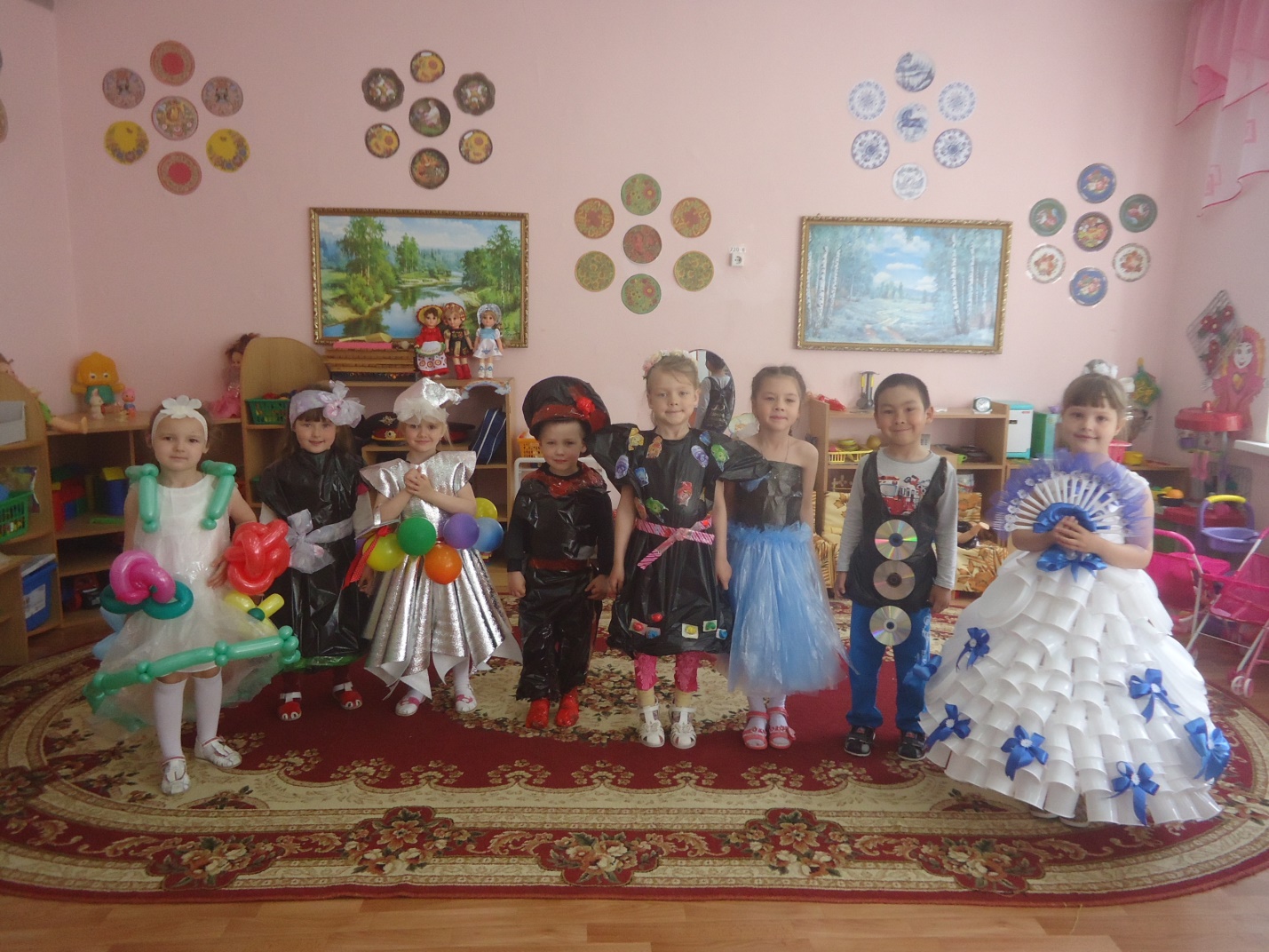 Выглядеть современно — приятно!Всем так хочется — это понятно!С новыми идеями — в новый век!На месте не может стоять человек.Душа без фантазии жить устала.Спешите увидеть, спешите увидеть:Наряды из бросового  материала!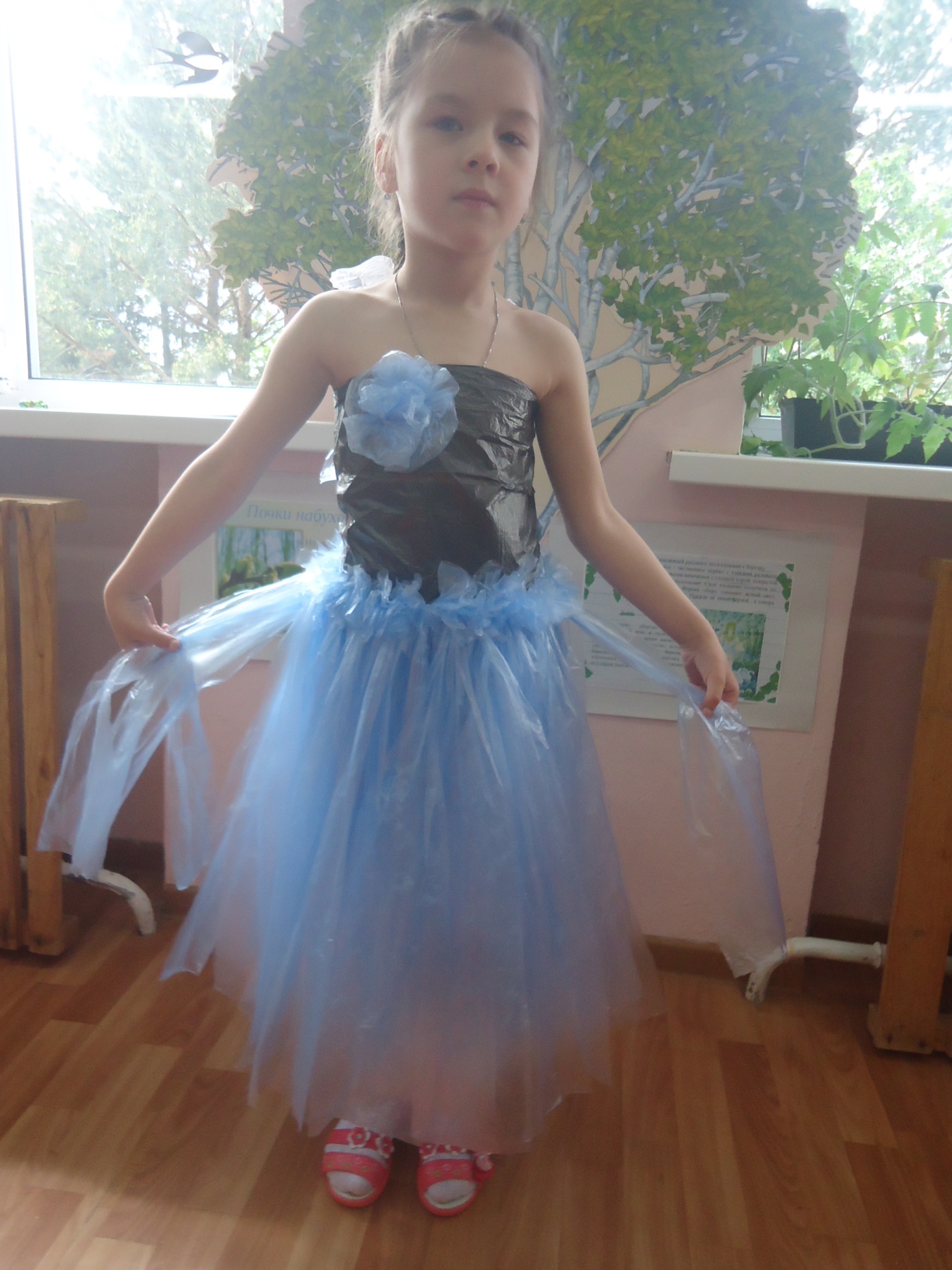 Вечернее платье из мешков полиэтилена…Ляйсан Багаутдинова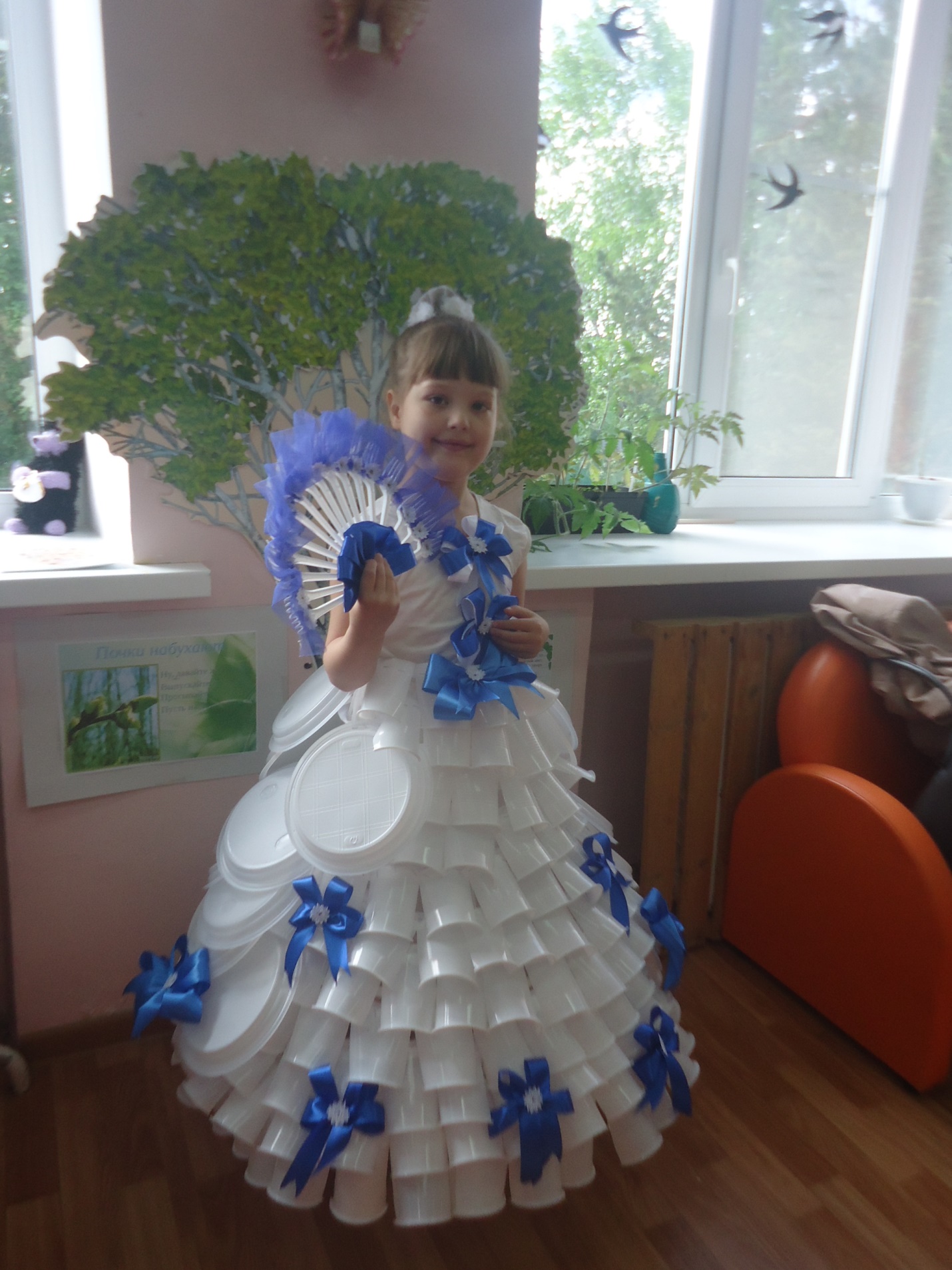 Бальное платье из одноразовой посуды…Яна Перевезник (1 место)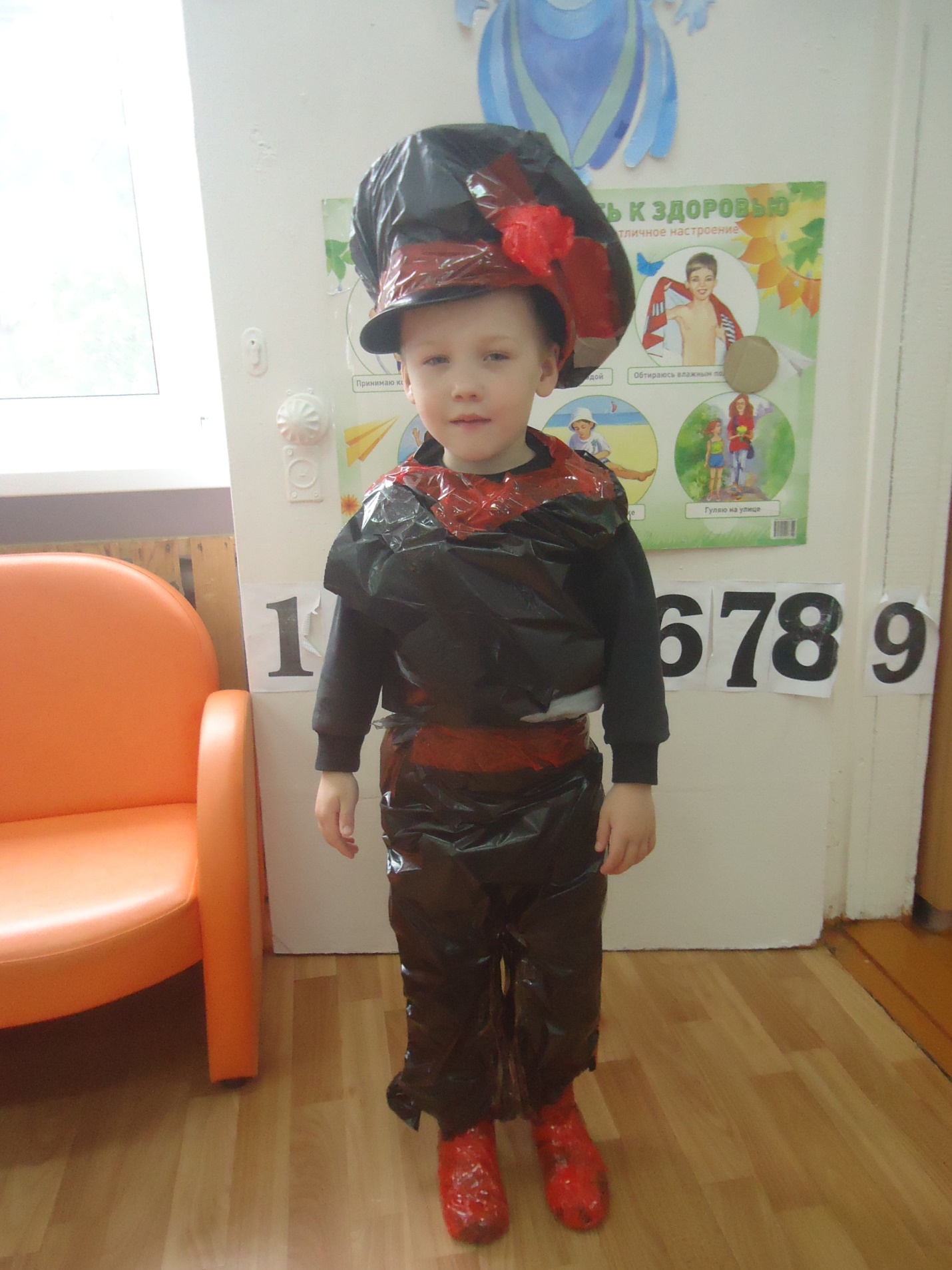 Костюм из полиэтиленовых мешков « Первый парень на деревне…»Ярослав ЕфремовЯ девчонка непростая,А неведомо крутая.Моё платье из мешковЛучше, чем из бутиков!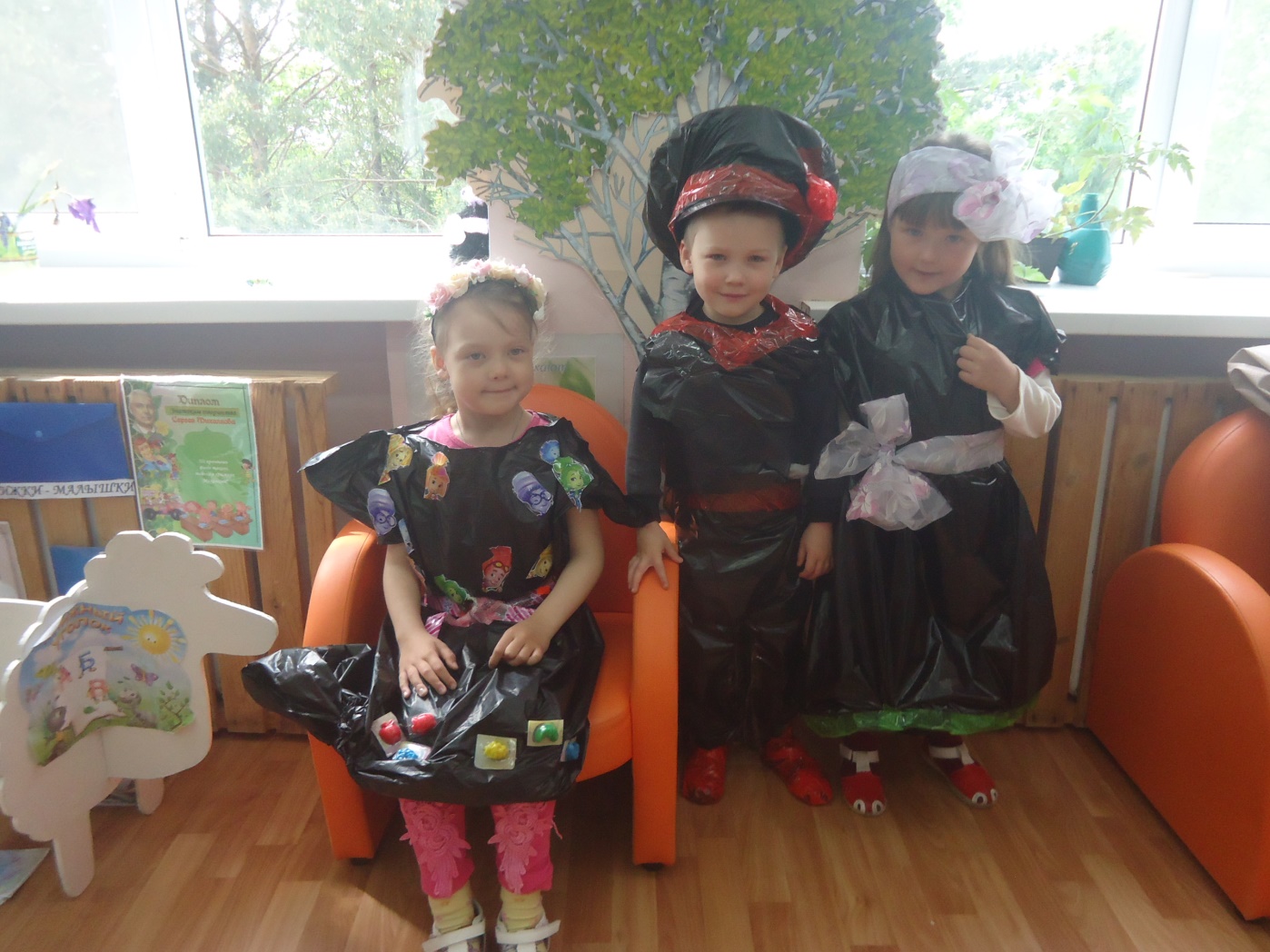 Костюмы из мешков полиэтилена « Модницы»…Диана МаксимовичТамара РодионоваЯрослав Ефремов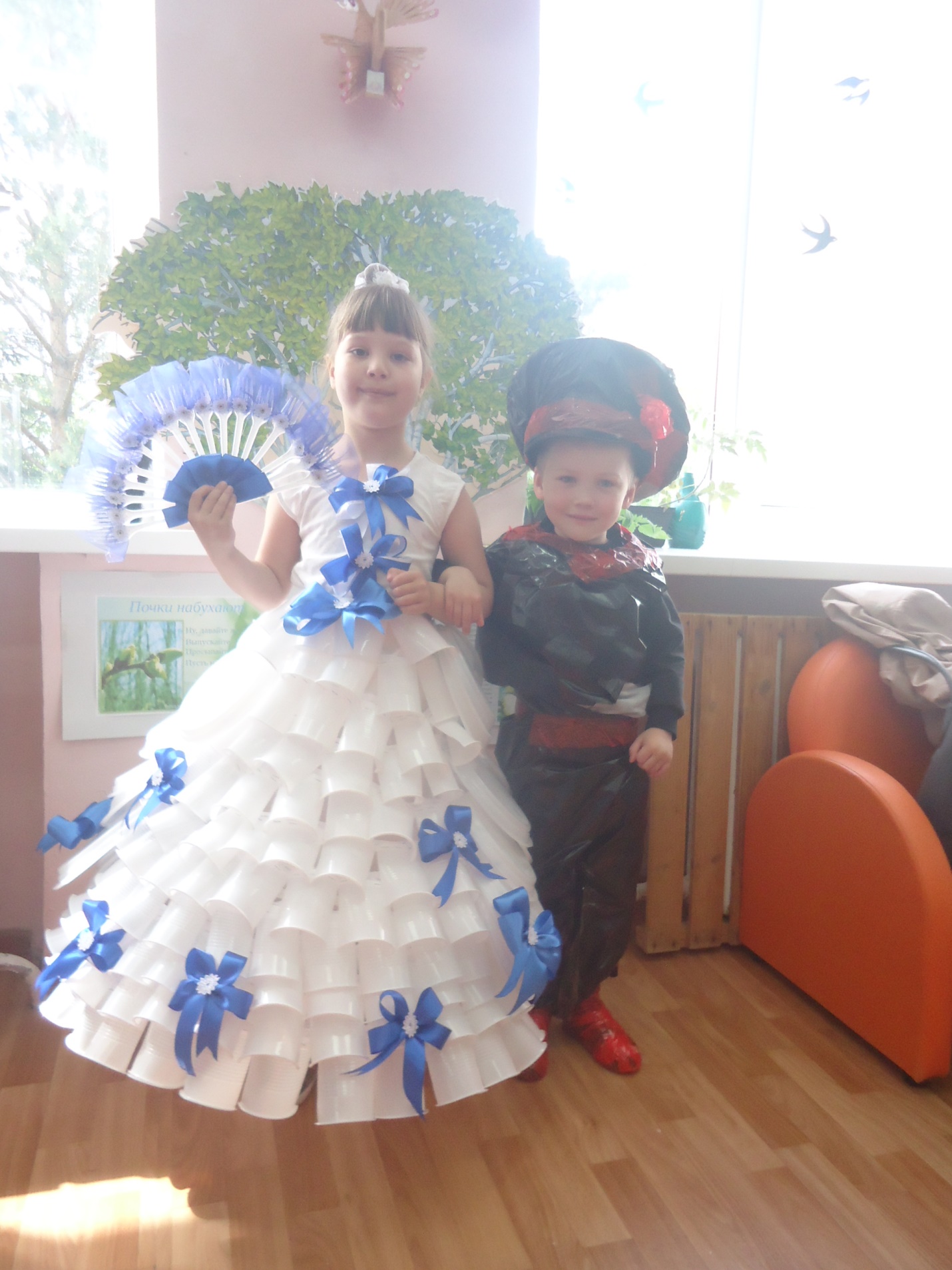 Костюм из одноразовой посуды и мешков для мусора …Костюм из утеплителя и воздушных шариков «Сказочная принцесса»…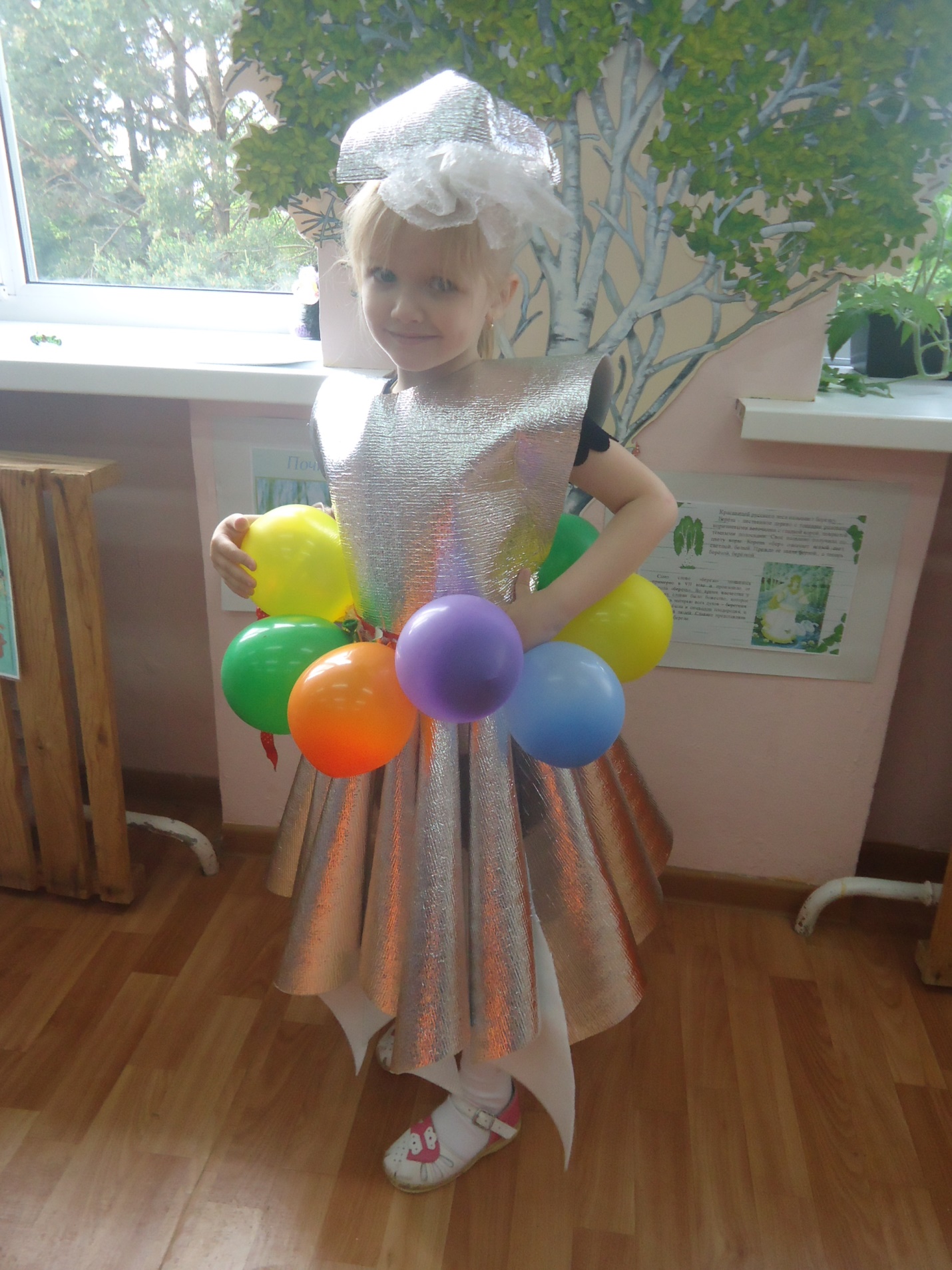 Ксения Фролова (3 место)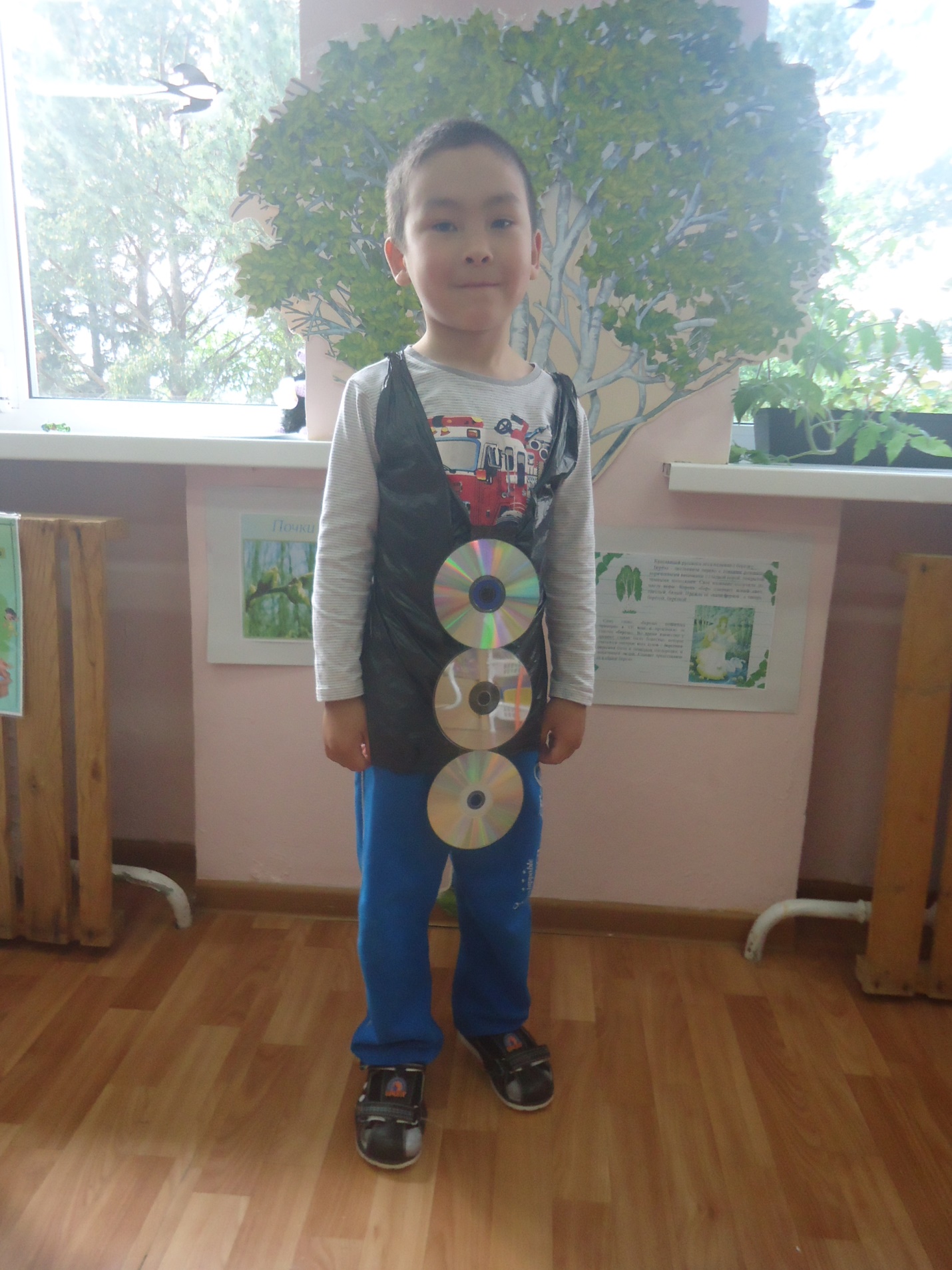 Костюм из мешков полиэтилена и аудиодисков « Крутой рокер»…Артур Галеев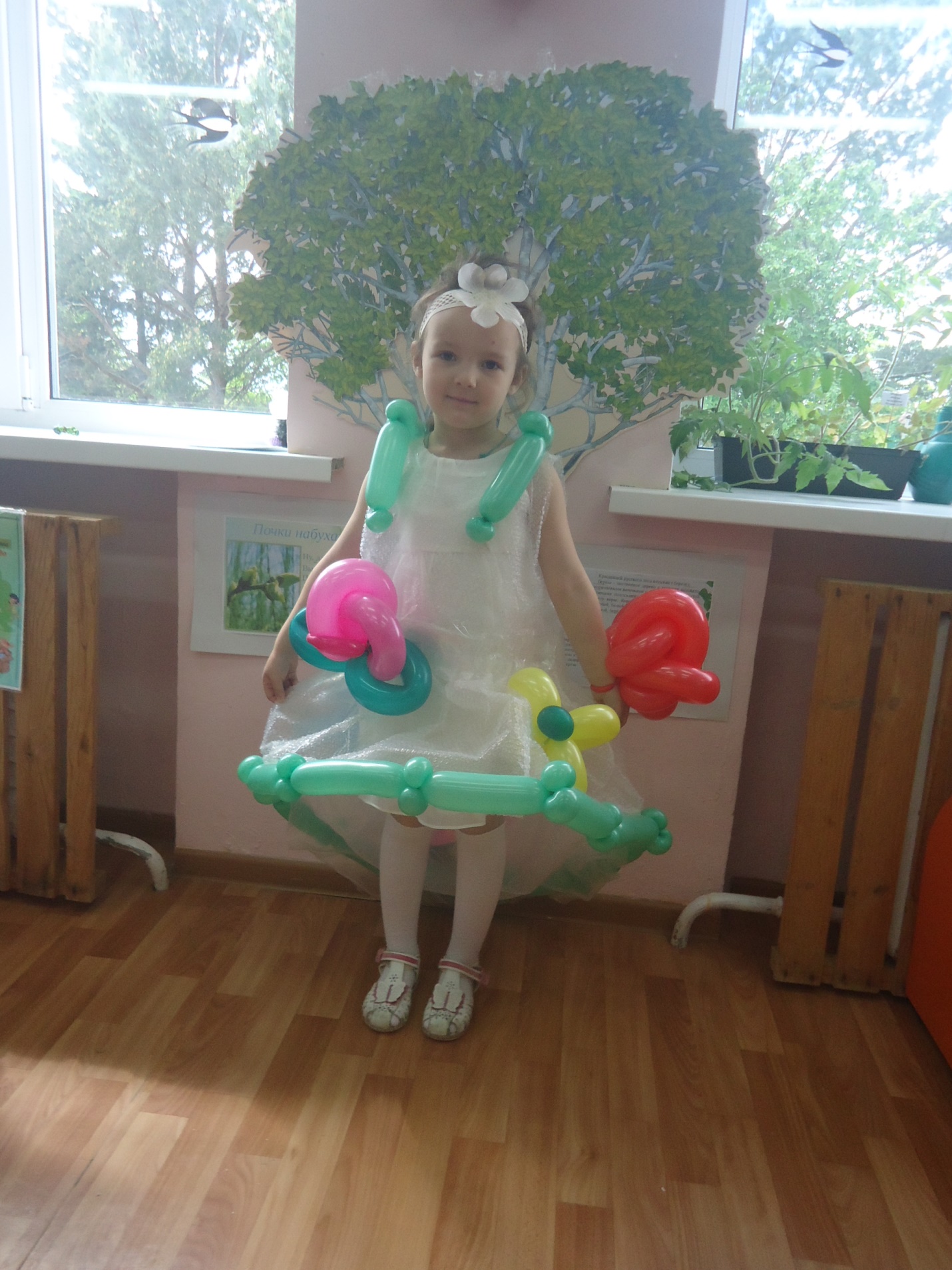 Бальное платье из полиэтилена и воздушных шариков … Таисия Еныгина (2 место)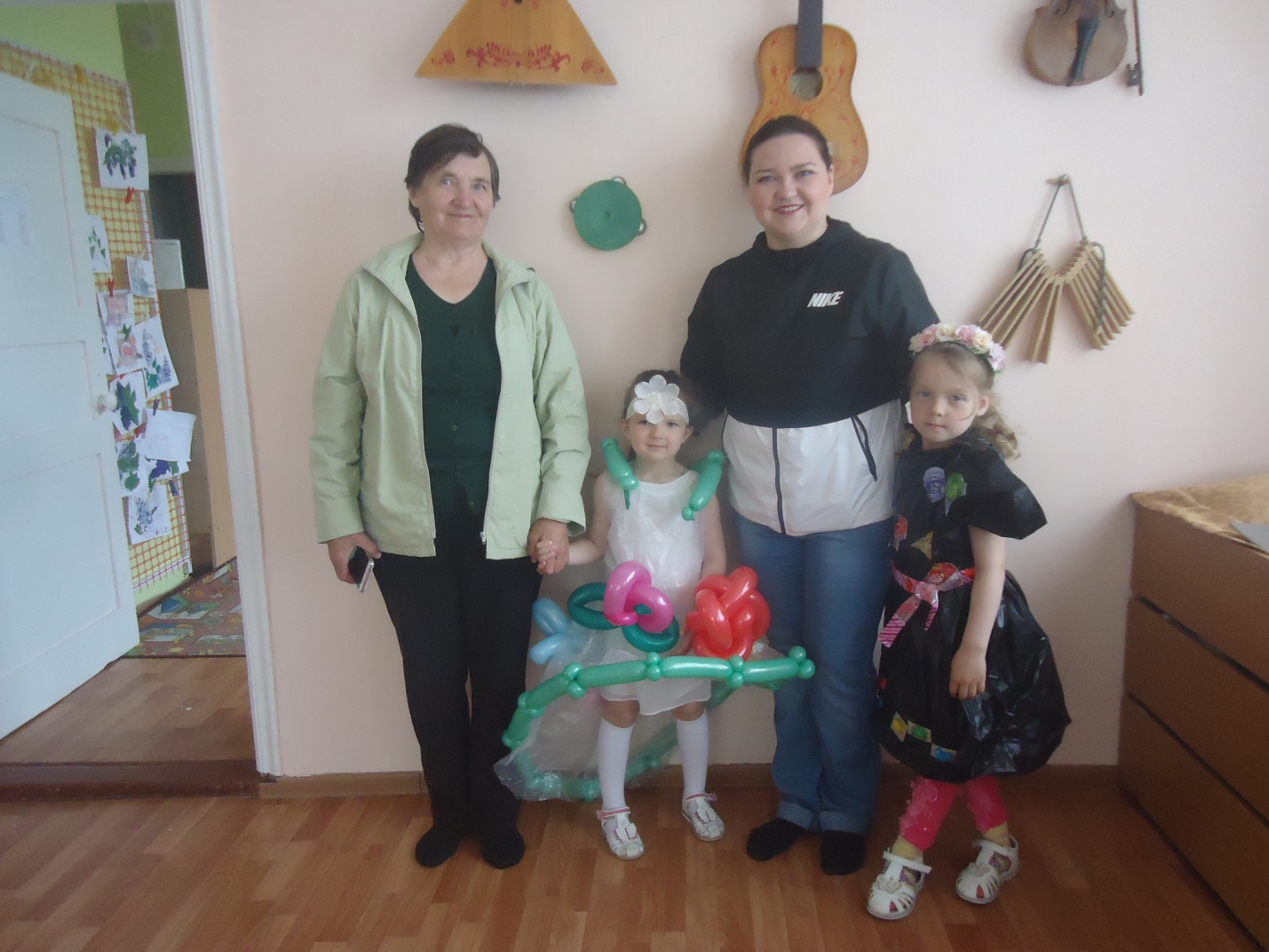 На конкурсе присутствовали наши бабушки и мамы…Праздник кончился друзья!И вам всем желаем :Быть красивыми, опрятнымиМодными и аккуратнымиЖизнерадостными бытьИ с улыбкою дружить.Ведь улыбка всем подходитИ из моды не выходит!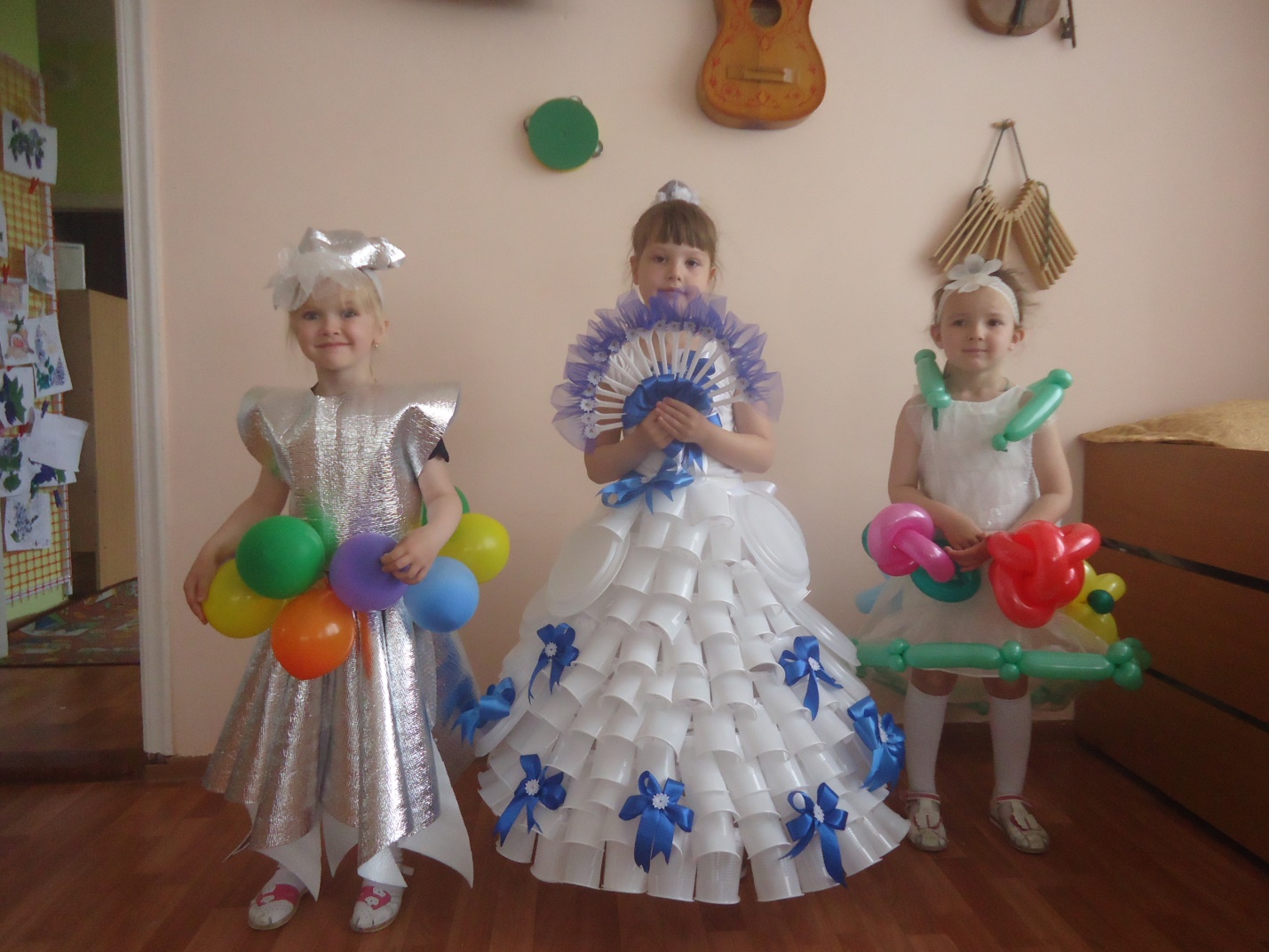 Наши победители: Яна Перевезник ( 1 место)                              Таисия Еныгина ( 2 место)                               Ксения Фролова ( 3 место)Воспитатель группы «Почемучки»: Л.А. Ефремова